Постановление Администрации муниципального образования "Город Майкоп" Республики Адыгея от 18 июля 2022 г. N 678
"Об утверждении схемы размещения нестационарных торговых объектов на территории муниципального образования "Город Майкоп" на земельных участках, в зданиях, строениях, сооружениях, находящихся в государственной собственности или муниципальной собственности"В целях упорядочения размещения нестационарных объектов торгового назначения на территории муниципального образования "Город Майкоп", в соответствии со статьей 16 Федерального закона от 06.10.2003 N 131-ФЗ "Об общих принципах организации местного самоуправления в Российской Федерации", со статьей 10 Федерального Закона от 28.12.2009 N 381-ФЗ "Об основах государственного регулирования торговой деятельности в Российской Федерации", приказом Министерства экономического развития и торговли Республики Адыгея от 21.12.2010 N 397-п "О порядке разработки и утверждения органами местного самоуправления схемы размещения нестационарных торговых объектов на земельных участках, в зданиях, строениях, сооружениях, находящихся в государственной собственности или муниципальной собственности", Уставом муниципального образования "Город Майкоп" и протоколами N 42 от 24.03.2022 и N 43 от 16.05.2022 Комиссии по разработке схемы размещения нестационарных торговых объектов на территории муниципального образования "Город Майкоп" и внесению в нее изменений, постановляю:1. Утвердить схему размещения нестационарных торговых объектов на территории муниципального образования "Город Майкоп" на земельных участках, в зданиях, строениях, сооружениях, находящихся в государственной собственности или муниципальной собственности (прилагается).2. Утвердить технические характеристики нестационарных торговых объектов (прилагаются).3. Управлению архитектуры и градостроительства муниципального образования "Город Майкоп" внести соответствующее изменение в информационную систему обеспечения градостроительной деятельности муниципального образования "Город Майкоп".4. Признать утратившими силу следующие постановления Администрации муниципального образования "Город Майкоп":- постановление Администрации муниципального образования "Город Майкоп" от 23.04.2020 N 424 "Об утверждении схемы размещения нестационарных торговых объектов на земельных участках, в зданиях, строениях, сооружениях, находящихся в государственной собственности или муниципальной собственности на территории муниципального образования "Город Майкоп";- постановление Администрации муниципального образования "Город Майкоп" от 23.07.2020 N 672 "О внесении изменений в схему размещения нестационарных торговых объектов на территории муниципального образования "Город Майкоп" на земельных участках, в зданиях, строениях, сооружениях, находящихся в государственной собственности или муниципальной собственности";- постановление Администрации муниципального образования "Город Майкоп" от 18.06.2021 N 636 "О внесении изменений в постановление Администрации муниципального образования "Город Майкоп" от 23.04.2020 N 424 "Об утверждении схемы размещения нестационарных торговых объектов на территории муниципального образования "Город Майкоп" на земельных участках, в зданиях, строениях, сооружениях, находящихся в государственной собственности или муниципальной собственности";- постановление Администрации муниципального образования "Город Майкоп" от 30.07.2021 N 827 "О внесении изменений в постановление Администрации муниципального образования "Город Майкоп" от 23.04.2020 N 424 "Об утверждении схемы размещения нестационарных торговых объектов на территории муниципального образования "Город Майкоп" на земельных участках, в зданиях, строениях, сооружениях, находящихся в государственной собственности или муниципальной собственности";- постановление Администрации муниципального образования "Город Майкоп" от 05.04.2022 N 317 "О внесении изменений в постановление Администрации муниципального образования "Город Майкоп" от 23.04.2020 N 424 "Об утверждении схемы размещения нестационарных торговых объектов на территории муниципального образования "Город Майкоп" на земельных участках, в зданиях, строениях, сооружениях, находящихся в государственной собственности или муниципальной собственности".5. Опубликовать настоящее постановление в газете "Майкопские новости".6. Полный текст настоящего постановления разместить в официальном сетевом издании "Майкопские новости" (https://maykop-news.ru/docs) и на официальном сайте Администрации муниципального образования "Город Майкоп" (https://maikop.ru/munitsipalnaya-pravovaya-baza/).7. Постановление "Об утверждении схемы размещения нестационарных торговых объектов на территории муниципального образования "Город Майкоп" на земельных участках, в зданиях, строениях, сооружениях, находящихся в государственной собственности или муниципальной собственности" вступает в силу со дня его официального опубликования.Утверждена
постановлением Администрации
муниципального образования
"Город Майкоп"
от 18 июля 2022 г. N 678Схема размещения нестационарных торговых объектов на территории муниципального образования "Город Майкоп" на земельных участках, в зданиях, строениях, сооружениях, находящихся в государственной собственности или муниципальной собственностиУтверждены
постановлением Администрации
муниципального образования "Город Майкоп"
от 18 июля 2022 г. N 678Технические характеристики нестационарных торговых объектовВид объекта: палатка - нестационарный торговый объект, изготовленный из легких сборно-разборных конструкций, имеющий современный дизайн и торговое оборудование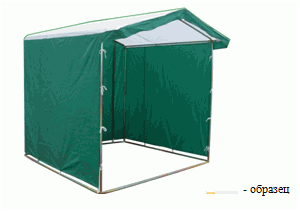 Описание:1. На объекте должна быть вывеска с фирменным наименованием (наименованием) юридического лица (индивидуального предпринимателя), местом их нахождения (юридическим адресом), режимом работы (в соответствии с Правилами благоустройства территории муниципального образования "Город Майкоп").2. На каждом объекте должен быть соответствующий инвентарь и технологическое оборудование, средства охлаждения (при необходимости).Вид объекта: бахчевой развал - специально оборудованная временная конструкция, представляющая собой обособленную площадку для продажи сезонной бахчевой продукции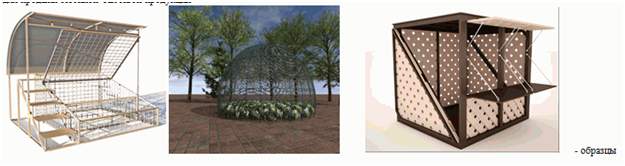 Описание:1. Внутри площадки для складирования бахчевых культур должны устанавливаться подтоварники или расстилаться брезент.2. Торговый объект должен быть защищен от прямых солнечных лучей тентом (навесом).3. На объекте должна быть вывеска с фирменным наименованием (наименованием) юридического лица (индивидуального предпринимателя), местом их нахождения (юридическим адресом), режимом работы (в соответствии с Правилами благоустройства территории муниципального образования "Город Майкоп").4. На каждом объекте должен быть соответствующий инвентарь и технологическое оборудование, средства охлаждения (при необходимости).Вид объекта: киоск ("стакан") - нестационарный торговый объект, изготовленный из композиционных элементов, имеющий дизайн в форме "стакана" или "бочки" и торговое оборудование.- образец - образец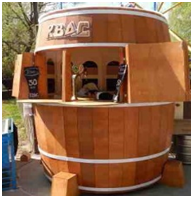 Описание:1. Киоск состоящий из: корпуса, крыши с трубочкой, окна с закрывающими рольставнями, дверью, в который устанавливается специальное оборудование для розлива кваса, прохладительных напитков либо деревянный киоск в форме бочки с открывающимся окном, дверью, в который устанавливается специальное оборудование для розлива кваса, прохладительных напитков.2. На объекте должна быть вывеска с фирменным наименованием (наименованием) юридического лица (индивидуального предпринимателя), местом их нахождения (юридическим адресом), режимом работы, логотип производителя кваса (в соответствии с Правилами благоустройства территории муниципального образования "Город Майкоп").3. На каждом объекте должен быть соответствующий инвентарь и технологическое оборудование, средства охлаждения (при необходимости).Вид объекта: автоцистерна - нестационарный передвижной торговый объект, представляющую собой изотермическую емкость, установленного на базе автотранспортного средства или прицепа (полуприцепа), предназначенную для осуществления торговли живой рыбой.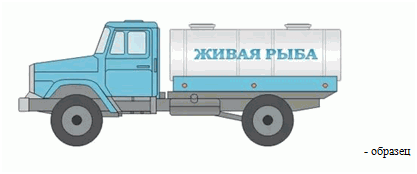 Описание:1. На объекте должна быть вывеска с фирменным наименованием (наименованием) юридического лица (индивидуального предпринимателя), местом их нахождения (юридическим адресом), режимом работы (в соответствии с Правилами благоустройства территории муниципального образования "Город Майкоп").2. На каждом объекте должен быть соответствующий инвентарь и технологическое оборудование, средства охлаждения (при необходимости).Вид объекта: киоск - нестационарный, легко демонтирующийся торговый объект, имеющий современные дизайн и торговое оборудование, имеющий закрытые зоны для личных вещей продавца, укомплектованный пластиковым сидением для продавца, пластиковым мусорным контейнером с крышкой и одноразовыми пакетами.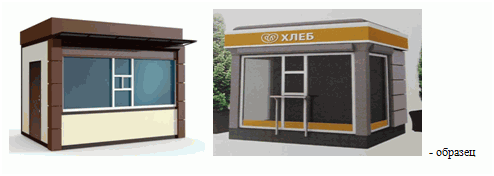 Описание:1. На объекте должна быть вывеска с фирменным наименованием (наименованием) юридического лица (индивидуального предпринимателя), местом их нахождения (юридическим адресом), режимом работы (в соответствии с Правилами благоустройства территории муниципального образования "Город Майкоп").2. На каждом объекте должен быть соответствующий инвентарь и технологическое оборудование, средства охлаждения (при необходимости).Вид объекта: тонар, кофемобиль, фуд-трак - передвижное автотранспортное средство, оснащенное необходимым торговым оборудованием с ежедневным прибытием на торговое место в соответствии с режимом работы.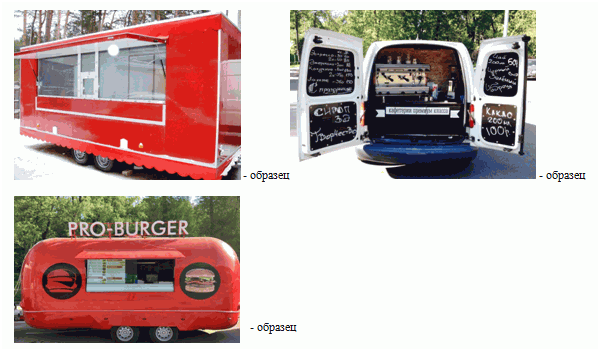 Описание:1. На объекте должна быть вывеска с фирменным наименованием (наименованием) юридического лица (индивидуального предпринимателя), местом их нахождения (юридическим адресом), режимом работы (в соответствии с Правилами благоустройства территории муниципального образования "Город Майкоп").2. На каждом объекте должен быть соответствующий инвентарь и технологическое оборудование, средства охлаждения (при необходимости).Вид объекта: Лоток, холодильная камера, лоток для реализации непродовольственных товаров - мобильная тележка для морозильной витрины с металлической тумбой; нестационарный торговый объект, изготовленный из легких сборно-разборных конструкций, имеющий современный дизайн и торговое оборудование.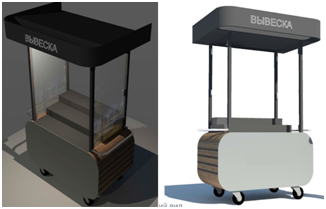 Описание:1. На объекте должна быть вывеска с фирменным наименованием (наименованием) юридического лица (индивидуального предпринимателя), местом их нахождения (юридическим адресом), режимом работы (в соответствии с Правилами благоустройства территории муниципального образования "Город Майкоп").2. На каждом объекте должен быть соответствующий инвентарь и технологическое оборудование, средства охлаждения (при необходимости).Вид объекта: павильон - временное оснащенное торговым оборудованием сооружение, не имеющее торгового зала и помещений для хранения товаров, рассчитанное на одно рабочее место продавца.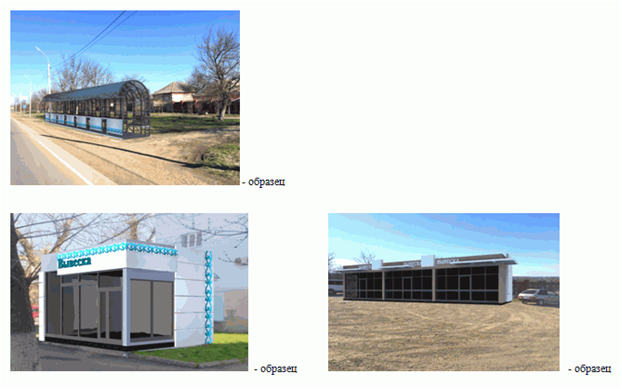 Описание:1. На объекте должна быть вывеска с фирменным наименованием (наименованием) юридического лица (индивидуального предпринимателя), местом их нахождения (юридическим адресом), режимом работы (в соответствии с Правилами благоустройства территории муниципального образования "Город Майкоп").2. На каждом объекте должен быть соответствующий инвентарь и технологическое оборудование, средства охлаждения (при необходимости).3. Торговые павильоны и торговые ряды необходимо выполнить с облицовкой алюминиевыми композитными панелями, желательно применять сплошное остекление.Вид объекта: аттракцион - устройство для развлечений в общественных местах, создающее для посетителей развлекательный эффект за счет психоэмоциональных или биомеханических воздействий, в том числе:- аттракцион для детей - аттракцион, на котором дети могут играть и развлекаться, независимо от места установки (качели, качалки, карусели, горки, детские игровые комплексы различного типа);- батут - аттракцион надувной, в котором используются пневматические устройства для обеспечения соответствующей функции, в том числе батуты надувные, горки, лабиринты, пневматические фигуры;- пункт проката детских автомобилей, пони - площадка, на которой размещен пункт проката детских автомобилей, пони.- образец - образец- образец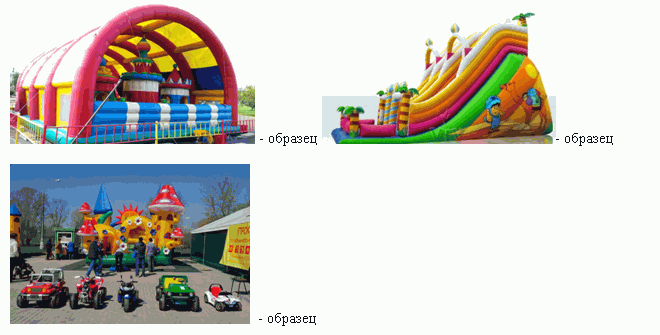 Описание:1. На объекте должна быть вывеска с фирменным наименованием (наименованием) юридического лица (индивидуального предпринимателя), местом их нахождения (юридическим адресом), режимом работы (в соответствии с Правилами благоустройства территории муниципального образования "Город Майкоп").2. На каждом объекте должен быть соответствующий инвентарь и технологическое оборудование, средства охлаждения (при необходимости).Вид объекта: елочный базар, новогодний базар - специально оборудованная временная конструкция, представляющая собой обособленную площадку для новогодней розничной продажи натуральных деревьев и веток деревьев хвойных пород (ель, сосна и пр.)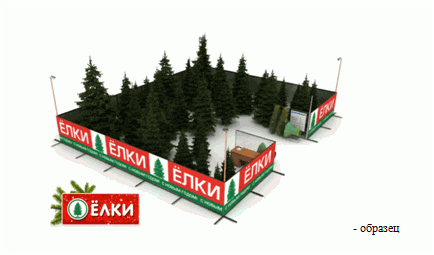 Описание:1. На объекте должна быть вывеска с фирменным наименованием (наименованием) юридического лица (индивидуального предпринимателя), местом их нахождения (юридическим адресом), режимом работы (в соответствии с Правилами благоустройства территории муниципального образования "Город Майкоп").2. На каждом объекте должен быть соответствующий инвентарь и технологическое оборудование, средства охлаждения (при необходимости).Глава муниципального образования
"Город Майкоп"Г.А. МитрофановN
п/пАдрес места нахождения нестационарного торгового объектаНаименование и тип торгового объектаСпециализация торгового объекта (ассортимент реализуемых товаров)Площадь нестационарного торгового объекта (кв. м.)Количество торговых местN лотовПериод функционирования нестационарного торгового объекта1г. Майкоп, ул. Гончарова, 101 (приложение N 1) (не приводится)киоскплодоовощная продукция5,011До 3 лет2г. Майкоп, ул. Крестьянская (нечетная сторона) - ул. Гоголя (приложение N 2) (не приводится)киоск ("стакан")квас, прохладительные напитки на розлив3,012До 3 лет3г. Майкоп, ул. Спортивная, 6 (приложение N 3) (не приводится)киоскплодоовощная продукция6,043-6До 3 лет4г. Майкоп, ул. Гагарина - ул. Спортивная (приложение N 4) (не приводится)киоскплодоовощная продукция3,017До 3 лет5г. Майкоп, ул. МОПРа - ул. Свободы (приложение N 5) (не приводится)киоскплодоовощная продукция6,018До 3 лет6ст. Ханская, ул. Верещагина (район участковой больницы) (приложение N 6) (не приводится)киоскхлебобулочные изделия6,019До 3 лет7п. Северный, ул. Ленина, 22 (приложение N 7) (не приводится)киоскплодоовощная продукция5,0110До 3 лет8ст. Ханская, ул. Верещагина - ул. Ленина (приложение N 8) (не приводится)павильонпродовольственные товары15,0211, 12До 3 лет9х. Гавердовский, ул. Садовая и пер. Клубный (приложение N 9) (не приводится)киоскплодоовощная продукция5,0113До 3 лет10г. Майкоп, ул. Шоссейная и 3-го Переулка (приложение N 10) (не приводится)бахчевой развалбахчевые6,0314 - 16до 5 месяцев(июнь - октябрь)11г. Майкоп, ул. Промышленная и Келермесское шоссе (приложение N 11) (не приводится)бахчевой развалбахчевые6,0117до 5 месяцев(июнь - октябрь)12х. Гавердовский, ул. Садовая и пер. Клубный (приложение N 9) (не приводится)бахчевой развалбахчевые6,0118до 5 месяцев(июнь - октябрь)13г. Майкоп, ул. Пионерская (маг. "Валентина") (приложение N 12) (не приводится)бахчевой развалбахчевые6,0119до 5 месяцев(июнь - октябрь)14г. Майкоп, ул. Хакурате, 636 (приложение N 13) (не приводится)бахчевой развалбахчевые6,0120до 5 месяцев(июнь - октябрь)15ст. Ханская, ул. Краснооктябрьская/ул. М. Горького (приложение N 14) (не приводится)павильоннепродовольственные товары21,0121До 3 лет16г. Майкоп, ул. Чкалова (между "Гиппократом" и МКД - 16-этажный дом) (приложение N 15) (не приводится)тонаруслуги предприятий общественного питания8,0122До 1 года17г. Майкоп, ул. Железнодорожная, 166 (приложение N 16) (не приводится)тонарпродовольственные товары8,0223,24До 1 года18г. Майкоп, ул. Пионерская - (Бульвар Победы - у самолета) (приложение N 17) (не приводится)лоток холодильная камерапрохладительные напитки, попкорн6,0125До 1 года19г. Майкоп, ул. Пролетарская - К. Маркса (приложение N 18) (не приводится)тонарпродовольственные товары5,0126До 1 года20г. Майкоп, ул. Спортивная, 6 (приложение N 3) (не приводится)тонарпродовольственные товары6,0127До 1 года21г. Майкоп, ул. Хакурате, 547 (СТО) (приложение N 19) (не приводится)тонаруслуги предприятий общественного питания8,0128До 1 года22г. Майкоп, ул. Краснооктябрьская - ул. Пушкина (приложение N 20) (не приводится)лотокмороженое, прохладительные напитки3,0129до 6 месяцев(май - октябрь)23г. Майкоп, ул. Пионерская - (Бульвар Победы - у самолета) (приложение N 17) (не приводится)лотокмороженое, прохладительные напитки3,0130до 6 месяцев(май - октябрь)24г. Майкоп, ул. Пионерская - (Бульвар Победы - у самолета) (приложение N 17) (не приводится)лотокдетские игрушки, шары воздушные4,0131До 1 года25г. Майкоп, ул. Пионерская - (Бульвар Победы - у самолета) (приложение N 17) (не приводится)-детские аттракционы10,0332 - 34До 3 лет26г. Майкоп, ул. Краснооктябрьская - ул. Пушкина (приложение N 20) (не приводится)-детские аттракционы, детские игрушки10,0135До 3 лет27г. Майкоп, ул. Пролетарская - ул. Гоголя (приложение N 21)лотокнепродовольственные товары(изготовление ключей)3,0136До 1 года28г. Майкоп, ул. Пролетарская (между ул. Гоголя и ул. Жуковского) (приложение N 22) (не приводится)лотокнепродовольственные товары(изготовление ключей)3,0137До 1 года29г. Майкоп, ул. Димитрова (напротив Отделения Сбербанка N 8620/072) (приложение N 23) (не приводится)киоскплодоовощная продукция5,0138До 3 лет30г. Майкоп, ул. Некрасова, 509 (приложение N 24) (не приводится)павильонпродовольственные товары15,0139До 5 лет31г. Майкоп, ул. Адыгейская, 164 (приложение N 25) (не приводится)киоскхлебобулочные изделия6,0140До 3 лет32г. Майкоп, ул. Ворошилова - ул. Спартаковская (приложение N 26) (не приводится)павильоннепродовольственные товары50,0141До 5 лет33г. Майкоп, ул. Гагарина - ул. Крестьянская (приложение N 27) (не приводится)киоск ("стакан")квас, прохладительные напитки на розлив3,0142До 3 лет34г. Майкоп, ул. Гагарина - ул. Спортивная (приложение N 4) (не приводится)киоск ("стакан")квас, прохладительные напитки на розлив3,0143До 3 лет35г. Майкоп, ул. Гагарина - ул. Крылова (приложение N 28) (не приводится)киоск ("стакан")квас, прохладительные напитки на розлив3,0144До 3 лет36г. Майкоп, ул. Пролетарская - ул. Гагарина (приложение N 29) (не приводится)киоск ("стакан")квас, прохладительные напитки на розлив3,0245,46До 3 лет37г. Майкоп, ул. Гоголя - ул. Пионерская (приложение N 30) (не приводится)киоск ("стакан")квас, прохладительные напитки на розлив3,0147До 3 лет38г. Майкоп, ул. Кирпичная - ул. Шовгенова (приложение N 31) (не приводится)киоскплодоовощная продукция6,0148До 3 лет39г. Майкоп, ул. Крестьянская - ул. Гоголя (приложение N 2) (не приводится)киоск ("стакан")квас, прохладительные напитки на розлив3,0249,50До 3 лет40г. Майкоп, ул. Гоголя, - ул. Первомайская (приложение N 32) (не приводится)киоск ("стакан")квас, прохладительные напитки на розлив3,0151До 3 лет41г. Майкоп, ул. Гоголя (у входа в АРКБ) (приложение N 33) (не приводится)киоск ("стакан")квас, прохладительные напитки на розлив3,0152До 3 лет42г. Майкоп, ул. Гоголя - ул. Пролетарская (приложение N 21) (не приводится)киоск ("стакан")квас, прохладительные напитки на розлив3,0253,54До 3 лет43г. Майкоп, ул. Депутатская, 16 - (у магазина "1000 мелочей") (приложение N 34) (не приводится)киоск ("стакан")квас, прохладительные напитки на розлив3,0155До 3 лет44г. Майкоп, ул. Депутатская, 8 (приложение N 35) (не приводится)киоск ("стакан")квас, прохладительные напитки на розлив3,0156До 3 лет45г. Майкоп, ул. Депутатская - ул. Чкалова (приложение N 36) (не приводится)киоск ("стакан")квас, прохладительные напитки на розлив3,0157До 3 лет46г. Майкоп, ул. Димитрова - Юннатов (приложение N 37) (не приводится)киоск ("стакан")квас, прохладительные напитки на розлив3,0158До 3 лет47г. Майкоп, ул. Железнодорожная, 166 (приложение N 16) (не приводится)киоск ("стакан")квас, прохладительные напитки на розлив3,0159До 3 лет48г. Майкоп, ул. Жуковского - ул. Пионерская (Ростелеком) (приложение N 38) (не приводится)киоск ("стакан")квас, прохладительные напитки на розлив3,0160До 3 лет49г. Майкоп, ул. Жуковского - ул. Калинина (приложение N 39) (не приводится)киоск ("стакан")квас, прохладительные напитки на розлив3,0161До 3 лет50г. Майкоп, ул. Западная, 27 (приложение N 40) (не приводится)киоск ("стакан")квас, прохладительные напитки на розлив3,0162До 3 лет51г. Майкоп, ул. Келермесское шоссе - ул. Транспортная (приложение N 41) (не приводится)киоск ("стакан")квас, прохладительные напитки на розлив3,0163До 3 лет52г. Майкоп, ул. Комсомольская (у входа в АРКБ) (приложение N 33) (не приводится)киоск ("стакан")квас, прохладительные напитки на розлив3,0164До 3 лет53г. Майкоп, ул. Комсомольская - ул. Кубанская (ОФМС по РА) (приложение N 42) (не приводится)киоск ("стакан")квас, прохладительные напитки на розлив3,0165До 3 лет54г. Майкоп, ул. Крестьянская (нечетная сторона) - ул. Жуковского (приложение N 43) (не приводится)киоск ("стакан")квас, прохладительные напитки на розлив3,0166До 3 лет55г. Майкоп, ул. Крестьянская (четная сторона) - ул. Жуковского (приложение N 43) (не приводится)киоск ("стакан")квас, прохладительные напитки на розлив3,0167До 3 лет56г. Майкоп, ул. Краснооктябрьская - ул. Калинина (приложение N 44) (не приводится)киоск ("стакан")квас, прохладительные напитки на розлив3,0168До 3 лет57г. Майкоп, ул. Краснооктябрьская, 45 (остановка "Архитектура") (приложение N 45) (не приводится)киоск ("стакан")квас, прохладительные напитки на розлив3,0169До 3 лет58г. Майкоп, ул. Краснооктябрьская, 47 (приложение N 46) (не приводится)киоск ("стакан")квас, прохладительные напитки на розлив3,0170До 3 лет59г. Майкоп, ул. Краснооктябрьская - ул. Пионерская (Доп. офис N 8620/01 Сбербанка России) (приложение N 47) (не приводится)киоск ("стакан")квас, прохладительные напитки на розлив3,0171До 3 лет60г. Майкоп, ул. Краснооктябрьская, 1 (приложение N 20)киоск ("стакан")квас, прохладительные напитки на розлив3,0172До 3 лет61г. Майкоп, ул. Краснооктябрьская - ул. Комсомольская (приложение N 48) (не приводится)киоск ("стакан")квас, прохладительные напитки на розлив3,0173До 3 лет62г. Майкоп, ул. Краснооктябрьская - ул. Советская (Почта России) (приложение N 49) (не приводится)киоск ("стакан")квас, прохладительные напитки на розлив3,0174До 3 лет63г. Майкоп, ул. Пионерская - ул. Ленина (приложение N 50) (не приводится)киоск ("стакан")квас, прохладительные напитки на розлив3,0175До 3 лет64г. Майкоп, ул. Пионерская (между ул. Лермонтова - ул. Адыгейская) (приложение N 51) (не приводится)киоск ("стакан")квас, прохладительные напитки на розлив3,0176До 3 лет65г. Майкоп, ул. Пролетарская (между ул. Жуковского и ул. Гоголя) (приложение N 22) (не приводится)киоск ("стакан")квас, прохладительные напитки на розлив3,0177До 3 лет66г. Майкоп, ул. Пролетарская - Краснооктябрьская (приложение N 52) (не приводится)киоск ("стакан")квас, прохладительные напитки на розлив3,0178До 3 лет67г. Майкоп, ул. Пролетарская - ул. Свободы (приложение N 53) (не приводится)киоск ("стакан")квас, прохладительные напитки на розлив3,0179До 3 лет68г. Майкоп, ул. Пролетарская (кондитерская фабрика) (приложение N 54) (не приводится)киоск ("стакан")квас, прохладительные напитки на розлив3,0180До 3 лет69г. Майкоп, ул. Пролетарская - ул. Карла Маркса (детская поликлиника) (приложение N 18) (не приводится)киоск ("стакан")квас, прохладительные напитки на розлив3,0181До 3 лет70г. Майкоп, ул. Пролетарская - ул. М. Горького (приложение N 55) (не приводится)киоск ("стакан")квас, прохладительные напитки на розлив3,0182До 3 лет71г. Майкоп, ул. Промышленная - ул. Келермесское шоссе (приложение N 11) (не приводится)киоск ("стакан")квас, прохладительные напитки на розлив3,0183До 3 лет72г. Майкоп, ул. Краснооктябрьская - пер. Вокзальный (приложение N 56) (не приводится)киоск ("стакан")квас, прохладительные напитки на розлив3,0184До 3 лет73г. Майкоп, ул. Степная - ул. Павлова (выезд на х. Гавердовский) (приложение N 57) (не приводится)киоск ("стакан")квас, прохладительные напитки на розлив3,0185До 3 лет74г. Майкоп, ул. Свердлова, 74 (приложение N 58) (не приводится)киоск ("стакан")квас, прохладительные напитки на розлив3,0186До 3 лет75г. Майкоп, ул. Транспортная, 7 (приложение N 59) (не приводится)киоск ("стакан")квас, прохладительные напитки на розлив3,0187До 3 лет76г. Майкоп, ул. Хакурате, 547 (СТО) (приложение N 19) (не приводится)киоск ("стакан")квас, прохладительные напитки на розлив3,0188До 3 лет77ст. Ханская, ул. Верещагина - ул. Ленина (приложение N 8) (не приводится)киоск ("стакан")квас, прохладительные напитки на розлив3,0189До 3 лет78ст. Ханская, ул. Ленина - ул. Краснооктябрьская (приложение N 60) (не приводится)киоск ("стакан")квас, прохладительные напитки на розлив3,0190До 3 лет79г. Майкоп, ул. Чкалова (поликлиника N 1) (приложение N 61) (не приводится)киоск ("стакан")квас, прохладительные напитки на розлив3,0191До 3 лет80г. Майкоп, ул. Чкалова - ул. Пионерская (приложение N 62) (не приводится)киоск ("стакан")квас, прохладительные напитки на розлив3,0192До 3 лет81г. Майкоп, ул. Спортивная, 6 (приложение N 3) (не приводится)киоск ("стакан")квас, прохладительные напитки на розлив3,0193До 3 лет82п. Западный, ул. Юбилейная - ул. Новая (приложение N 63) (не приводится)киоск ("стакан")квас, прохладительные напитки на розлив3,0194До 3 лет83г. Майкоп, ул. Юннатов (Казачий рынок - 2 вход со стороны т/ц "Магнит") (приложение N 64) (не приводится)киоск ("стакан")квас, прохладительные напитки на розлив3,0195До 3 лет84г. Майкоп, ул. Спортивная, 6 (приложение N 3) (не приводится)тонаруслуги предприятий общественного питания8,0196До 1 года85г. Майкоп, ул. Пионерская ул. Ленина (приложение N 50) (не приводится)лотокмороженое3,0197до 6 месяцев(май - октябрь)86г. Майкоп, ул. Пролетарская - Краснооктябрьская (приложение N 52) (не приводится)киоск ("стакан")квас, прохладительные напитки на розлив3,0198До 3 лет87г. Майкоп, ул. Пионерская (Бульвар Победы) (приложение N 17) (не приводится)-детские аттракционы(прокат пони)10,0199До 1 года88г. Майкоп, ул. Шоссейная, 20 (приложение N 10) (не приводится)-детские аттракционы(прокат пони)10,01100До 1 года89ст. Ханская, ул. Краснооктябрьская, 19а (приложение N 65) (не приводится)павильоннепродовольственные товары15,01101До 3 лет90г. Майкоп, ул. Юннатов, 3 (приложение N 66) (не приводится)павильонпродовольственные товары28,01102До 3 лет91г. Майкоп, ул. Солнечная, 60 (напротив МГГТК АГУ) (приложение N 67) (не приводится)павильонпродовольственные товары, общественное питание16,03103 - 105До 5 лет92г. Майкоп, ул. 2-я Курганная, 123 (приложение N 68) (не приводится)павильонпродовольственные товары30,01106До 5 лет93г. Майкоп, ул. Спортивная, 7 (приложение N 3) (не приводится)павильоннепродовольственные товары15,01107До 3 лет94ст. Ханская, ул. Верещагина/ Революционная (приложение N 69) (не приводится)павильонплодово-овощная продукция6,010108-117До 3 лет95п. Северный, ул. Ленина (напротив дома N 56) (приложение N 70) (не приводится)павильонплодово-овощная продукция6,07118-124До 3 лет96г. Майкоп, ул. Пионерская (площадь "Дружбы") (приложение N 71) (не приводится)-детские аттракционы10,01125До 3 лет97г. Майкоп, ул. Пролетарская - ул. Жуковского, 30 (у МГТУ) (приложение N 22) (не приводится)киоск ("стакан")квас, прохладительные напитки на розлив3,01126До 3 лет98г. Майкоп, ул. Шоссейная - ул. Крайняя (приложение N 10) (не приводится)-детские аттракционы100,01127До 3 лет99г. Майкоп, ул. Шоссейная - ул. Крайняя (приложение N 10) (не приводится)-детские аттракционы30,01128До 3 лет100г. Майкоп, ул. Комсомольская, 316 (приложение N 72) (не приводится)бахчевой развалбахчевые6,01129до 5 месяцев(июнь - октябрь)101п. Северный, ул. Ленина, 14 (приложение N 73) (не приводится)павильонпродовольственные товары16,01130До 3 лет102г. Майкоп, ул. Калинина, 223 (приложение N 44) (не приводится)киоскплодоовощная продукция6,01131До 3 лет103г. Майкоп, ул. Юннатов, 2б (приложение N 74) (не приводится)киоскхлебобулочные изделия6,01132До 3 лет104г. Майкоп, ул. Пионерская, 383а (ТЦ Панорама) (приложение N 75) (не приводится)кофемобильпродовольственные товары6,01133До 1 года105г. Майкоп, ул. Железнодорожная, 172 (рядом с ТЦ "ЦКЗ") (приложение N 16) (не приводится)бахчевой развалбахчевые6,01134до 5 месяцев(июнь - октябрь)106г. Майкоп, ул. Юннатов, 11 (напротив заправки) (приложение N 64) (не приводится)тонарпродовольственные товары8,01135До 1 года107г. Майкоп, ул. Краснооктябрьская, 2 (приложение N 76) (не приводится)кофемобильпродовольственные товары6,01136До 1 года108г. Майкоп, ул. Батарейная (на углу с пер. Батарейный) (приложение N 77) (не приводится)бахчевой развалбахчевые6,01137до 5 месяцев(июнь - октябрь)109г. Майкоп, ул. Чкалова, 80а (приложение N 78) (не приводится)киоскхлебобулочные изделия3,01138До 3 лет110г. Майкоп, ул. 2-я Кирпичная (рядом с ТЦ "ЦКЗ") (приложение N 16) (не приводится)киоскхлебобулочные изделия3,01139До 3 лет111ст. Ханская, ул. Верещагина и ул. Веселая, 43 (приложение N 79) (не приводится)павильонплодоовощная продукция6,07140 - 146До 3 лет112г. Майкоп, ул. Железнодорожная - ул. Пушкина (приложение N 80) (не приводится)бахчевой развалбахчевые6,01147до 5 месяцев(июнь - октябрь)113г. Майкоп, ул. Красногвардейская, 6 (приложение N 81) (не приводится)павильонплодоовощная продукция10,01148До 3 лет114г. Майкоп, ул. Пионерская (площадь "Дружбы") (приложение N 71) (не приводится)лотокмороженое, прохладительные напитки3,01149до 6 месяцев(май - октябрь)115г. Майкоп, 6-й Переулок, 1 (приложение N 82) (не приводится)павильонпродовольственные товары30,01150До 3 лет116г. Майкоп, ул. Чкалова - ул. Пионерская (приложение N 62) (не приводится)елочный базарпихтовые деревья3,03151 - 153с 10 по 31 декабря117г. Майкоп, ул. Строителей, 6 (у входа в Городской оптовый рынок) (приложение N 83) (не приводится)елочный и новогодний базарыпихтовые деревья, товары новогоднего ассортимента3,05154 - 158с 10 по 31 декабря118г. Майкоп, ул. Гоголя - ул. Пролетарская (приложение N 21) (не приводится)новогодний базарпихтовые деревья, товары новогоднего ассортимента3,05159 - 163с 10 по 31 декабря119г. Майкоп, ул. Гоголя - ул. Крестьянская (около торг. центра "Фаворит") (приложение N 2) (не приводится)елочный базарпихтовые деревья3,05164-168с 10 по 31 декабря120г. Майкоп, ул. Гоголя - ул. Крестьянская (около торг. центра "Фаворит") (приложение N 2) (не приводится)лотокнепродовольственные товары(изготовление ключей)3,01169До 1 года121г. Майкоп, ул. Свердлова, 72 (приложение N 58) (не приводится)киоскплодоовощная продукция9,01170До 3 лет122г. Майкоп, пл. Дружбы (приложение N 71) (не приводится)детские аттракционы (батут)-50,01171До 3 лет123г. Майкоп, ул. 2 - я Короткая (напротив входа в МГКИБ) (приложение N 84) (не приводится)павильонпродовольственные товары15,01172До 3 лет124г. Майкоп, ул. 12 Марта, 144/3 (приложение N 15) (не приводится)киоскнепродовольственные товары(ремонт обуви)5,01173До 3 лет125г. Майкоп, ул. 12 Марта, 160 (приложение N 85) (не приводится)киоскплодоовощная продукция20,01174До 3 лет126ст. Ханская, ул. Верещагина и ул. Революционная (приложение N 69) (не приводится)киоскплодоовощная продукция10,01175До 3 лет127х. Гавердовский, ул. Садовая (конечная остановка - разворотное кольцо). (приложение N 86) (не приводится)павильонпродовольственные товары19,01176До 5 лет128г. Майкоп, ул. Гоголя (рядом с автостанцией) (приложение N 2) (не приводится)лотокнепродовольственные товары(изготовление ключей)3,01177До 1 года129г. Майкоп, ул. Спортивная, 6 (приложение N 3) (не приводится)павильонгазетно-журнальная продукция10,01178До 3 лет130г. Майкоп, ул. Железнодорожная, 267 (рядом с остановкой) (приложение N 54) (не приводится)павильонгазетно-журнальная продукция10,01179До 3 лет131г. Майкоп, пер. Вокзальный (привокзальная площадь) (приложение N 56) (не приводится)павильонгазетно-журнальная продукция10,01180До 3 лет132г. Майкоп, ул. Депутатская, 6 (приложение N 87) (не приводится)павильонгазетно-журнальная продукция10,01181До 3 лет133г. Майкоп, пер. Кузнечный (на углу с ул. Пионерская) (приложение N 88) (не приводится)бахчевой развалбахчевые6,01182до 5 месяцев(июнь - октябрь)134г. Майкоп, ул. Адыгейская (напротив МКД по ул. Пролетарская, 304) (приложение N 89) (не приводится)бахчевой развалбахчевые6,01183до 5 месяцев(июнь - октябрь)135г. Майкоп, ул. Краснооктябрьская, 41 (приложение N 45) (не приводится)киосклотерейные билеты, лотерейные квитанции, электронные лотерейные билеты6,01184До 3 лет136г. Майкоп, ул. Краснооктябрьская (на углу с ул. Пушкина, нечетная сторона) (приложение N 20) (не приводится)кофемобильпродовольственные товары6,01185До 1 года137г. Майкоп, ул. Ворошилова (у въезда на территорию ОГИБДД МВД России по г. Майкопу) (приложение N 90) (не приводится)павильонынепродовольственные товары13,011,017,09,09,012,012,012,012,09186-194До 3 лет138г. Майкоп, ул. Шоссейная, 20 (приложение N 10) (не приводится)лотокмороженое, прохладительные напитки6,01195до 6 месяцев(май - октябрь)139г. Майкоп, угол ул. Курганная - ул. Краснооктябрьская (приложение N 91) (не приводится)фуд-тракуслуги предприятий общественного питания15,01196До 1 года140г. Майкоп, ул. Дорожная (напротив часовни) (приложение N 92) (не приводится)павильонынепродовольственные товары20,05197 - 201До 3 лет141ст. Ханская, ул. Верещагина/ ул. Ленина (приложение N 8) (не приводится)автоцистернаживая рыба6,01202До 1 года142г. Майкоп, ул. Чкалова - ул. Депутатская (приложение N 36) (не приводится)палаткаживые / срезанные цветы3,087203-289До 4 дней(06.03, 07.03, 08.03., 09.03.)143г. Майкоп, ул. Шоссейная и 3-го Переулка (приложение N 10) (не приводится)киоск ("стакан")квас, прохладительные напитки на розлив3,01290До 3 лет144г. Майкоп, ул. Первомайская - нечетная сторона (рядом с МГТУ) (приложение N 93) (не приводится)кофемобильпродовольственные товары6,01291До 1 года145г. Майкоп, ул. Первомайская - четная сторона (рядом с АГУ) (приложение N 93) (не приводится)кофемобильпродовольственные товары6,01292До 1 года146г. Майкоп, ул. Пионерская (напротив ТЦ "Галерея N 1") (приложение N 62) (не приводится)кофемобильпродовольственные товары6,01293До 1 года147г. Майкоп, ул. Шоссейная (от памятника Николаю Чудотворцу до поворота на АЗС "Лукойл") (приложение N 94) (не приводится)киоскплодоовощная продукция4,04294 - 297До 3 лет148г. Майкоп, ул. Шоссейная, 20 (приложение N 10) (не приводится)лотокпопкорн, сладкая вата3,01298до 6 месяцев(май - октябрь)149г. Майкоп, ул. Пионерская (пл. "Дружбы") (приложение N 71) (не приводится)киоскпродовольственные товары (кафе - общественное питание)6,01299до 1 года150г. Майкоп, ул. Пионерская (пл. "Дружбы") (приложение N 71)киоскпродовольственные товары (кафе - общественное питание)6,01300до 1 года151г. Майкоп, ул. Западная (напротив Центра занятости) (приложение N 95) (не приводится)киоскуслуги предприятий общественного питания6,01301До 3 лет152г. Майкоп, ул. Пионерская - ул. К. Маркса (приложение N 96) (не приводится)бахчевой развалбахчевые6,01302до 5 месяцев(июнь - октябрь)153г. Майкоп, ул. Пионерская - ул. 3 Интернационала (приложение N 97) (не приводится)бахчевой развалбахчевые6,01303до 5 месяцев(июнь - октябрь)154г. Майкоп, пл. Ленина (приложение N 98) (не приводится)киоскпродовольственные товары (кафе - общественное питание)6,01304до 1 года155г. Майкоп, пл. Ленина (приложение N 98) (не приводится)киоскпродовольственные товары (кафе - общественное питание)6,01305до 1 года156г. Майкоп, 5-й Переулок, 1 (приложение N 82) (не приводится)киоскхлебобулочные изделия6,01306До 3 лет157г. Майкоп, 5-й Переулок, 1 (приложение N 82) (не приводится)павильонпродовольственные товары12,01307До 3 лет158г. Майкоп, 6-й Переулок, 2 (приложение N 82) (не приводится)павильоннепродовольственные товары30,01308До 3 лет159г. Майкоп, 6-й Переулок, 2 (приложение N 82) (не приводится)тонарпродовольственные товары8,01309До 1 года160г. Майкоп, 6-й Переулок, 2 (приложение N 82) (не приводится)павильонпродовольственные товары15,01310До 3 лет161г. Майкоп, 6-й Переулок, 5 (приложение N 82) (не приводится)киоскплодоовощная продукция6,01311До 3 лет162г. Майкоп, 7-й Переулок, 14 (приложение N 99) (не приводится)павильонпродовольственные товары20,01312До 5 лет163ст. Ханская, ул. Верещагина, 155 (приложение N 100) (не приводится)павильонплодоовощная продукция6,07313 - 319До 3 лет164г. Майкоп, ул. Чкалова, 74 (приложение N 101) (не приводится)павильонпродовольственные товары20,01320До 3 лет165г. Майкоп, пер. Заречный, 2б (приложение N 102) (не приводится)киоскпродовольственные товары6,01321До 3 лет166п. Северный, ул. Ленина (напротив дома N 56) (приложение N 70) (не приводится)павильонпродовольственные товары40,01322До 3 лет167г. Майкоп, 7-й Переулок, 14(приложение N 99) (не приводится)фуд-тракуслуги предприятий общественного питания12,01323До 1 года168г. Майкоп, угол ул. Свердлова и ул. Конституции (приложение N 58) (не приводится)киоскпродовольственные товары, плодоовощная продукция8,01324До 3 лет169г. Майкоп, угол ул. Низпоташная и ул. 9 Января (приложение N 103) (не приводится)киоскхлебобулочные изделия6,01325До 1 года170г. Майкоп, х. Гавердовский, ул. Садовая, 118 (приложение N 104) (не приводится)палаткаплодоовощная продукция6,01326До 1 года171г. Майкоп, ул. Юбилейная, 7 (приложение N 63) (не приводится)бахчевой развалбахчевые6,01327до 5 месяцев(июнь - октябрь)172г. Майкоп, ул. 2-я Курганная - ул. Коммунаров (приложение N 63) (не приводится)фуд-тракуслуги предприятий общественного питания11,01328До 1 года173г. Майкоп, ул. Адыгейская, 47 (приложение N 89) (не приводится)бахчевой развалбахчевые6,01329до 5 месяцев(июнь - октябрь)174г. Майкоп, ул. Пушкина, 181 (территория Городского парка культуры и отдыха МО г. Майкоп) (приложение N 105) (не приводится)павильонуслуги предприятий общественного питания50,04330 - 333До 5 лет175г. Майкоп, ул. Спортивная, 57 (территория Городского парка культуры и отдыха МО г. Майкоп) (приложение N 105) (не приводится)павильонпродовольственные товары10,01334До 3 лет176г. Майкоп, ул. Спортивная, 57 (территория Городского парка культуры и отдыха МО г. Майкоп) (приложение N 105) (не приводится)киоск ("стакан")квас, прохладительные напитки на розлив3,02335, 336До 3 лет(с периодом функционирования - май - октябрь)177г. Майкоп, ул. Пушкина, 181 (территория Городского парка культуры и отдыха МО г. Майкоп) (приложение N 106) (не приводится)-детский аттракцион (груша)3,01337До 3 лет (с периодом функционирования - май - октябрь)178г. Майкоп, ул. Пушкина, 181 (территория Городского парка культуры и отдыха МО г. Майкоп) (приложение N 106) (не приводится)-детский аттракцион3,03338 - 340До 3 лет (с периодом функционирования - май - октябрь)179г. Майкоп, ул. Пушкина, 181 (территория Городского парка культуры и отдыха МО г. Майкоп) (приложение N 106) (не приводится)-детский аттракцион10,01341До 3 лет (с периодом функционирования - май - октябрь)180г. Майкоп, ул. Пушкина, 181 (территория Городского парка культуры и отдыха МО г. Майкоп) (приложение N 106) (не приводится)-детский аттракцион (аэрохоккей)16,01342До 3 лет (с периодом функционирования - май - октябрь)181г. Майкоп, ул. Пушкина, 181 (территория Городского парка культуры и отдыха МО г. Майкоп) (приложение N 106) (не приводится)-детский аттракцион (батуты)25,01343До 3 лет (с периодом функционирования - май - октябрь)182г. Майкоп, ул. Пушкина, 181 (территория Городского парка культуры и отдыха МО г. Майкоп) (приложение N 106) (не приводится)-детский аттракцион (батуты)30,01344До 3 лет (с периодом функционирования - май - октябрь)183г. Майкоп, ул. Пушкина, 181 (территория Городского парка культуры и отдыха МО г. Майкоп) (приложение N 106) (не приводится)-детский аттракцион (тир)5,01345До 3 лет (с периодом функционирования - май - октябрь)184г. Майкоп, ул. Пушкина, 181 (территория Городского парка культуры и отдыха МО г. Майкоп) (приложение N 106) (не приводится)-детский аттракцион (тир)10,01346До 3 лет (с периодом функционирования - май - октябрь)185г. Майкоп, ул. Пушкина, 181 (территория Городского парка культуры и отдыха МО г. Майкоп) (приложение N 106) (не приводится)-детский аттракцион (тир)15,01347До 3 лет (с периодом функционирования - май - октябрь)186г. Майкоп, ул. Пушкина, 181 (территория Городского парка культуры и отдыха МО г. Майкоп) (приложение N 106) (не приводится)-детский аттракцион (тир)20,01348До 3 лет (с периодом функционирования - май - октябрь)187г. Майкоп, ул. Пушкина, 181 (территория Городского парка культуры и отдыха МО г. Майкоп) (приложение N 106) (не приводится)-детский аттракцион (тир)22,01349До 3 лет (с периодом функционирования - май - октябрь)188г. Майкоп, ул. Пушкина, 181 (территория Городского парка культуры и отдыха МО г. Майкоп) (приложение N 106) (не приводится)-детский аттракцион (тир)25,01350До 3 лет (с периодом функционирования - май - октябрь)189г. Майкоп, ул. Пушкина, 181 (территория Городского парка культуры и отдыха МО г. Майкоп) (приложение N 106) (не приводится)-детский аттракцион (прокат машинок)10,04351-354До 3 лет (с периодом функционирования - май - октябрь)190г. Майкоп, ул. Пушкина, 181 (территория Городского парка культуры и отдыха МО г. Майкоп) (приложение N 106) (не приводится)киоскмороженное8,01355До 3 лет (с периодом функционирования - май - октябрь)191г. Майкоп, ул. Пушкина, 181 (территория Городского парка культуры и отдыха МО г. Майкоп) (приложение N 106) (не приводится)киоскмороженное9,03356-358До 3 лет (с периодом функционирования - май - октябрь)192г. Майкоп, ул. Пушкина, 181 (территория Городского парка культуры и отдыха МО г. Майкоп (приложение N 106) (не приводится)киоскмороженное10,01359До 3 лет(с периодом функционирования - май - октябрь)193г. Майкоп, ул. Пушкина, 181 (территория Городского парка культуры и отдыха МО г. Майкоп) (приложение N 106) (не приводится)киоскнепродовольственные товары (игрушки)5,01360До 3 лет (с периодом функционирования - май - октябрь)194г. Майкоп, ул. Пушкина, 181 (территория Городского парка культуры и отдыха МО г. Майкоп) (приложение N 106) (не приводится)киоскнепродовольственные товары (игрушки)6,01361До 3 лет (с периодом функционирования - май - октябрь)195г. Майкоп, ул. Пушкина, 181 (территория Городского парка культуры и отдыха МО г. Майкоп) (приложение N 106) (не приводится)киоскнепродовольственные товары (игрушки)7,01362До 3 лет (с периодом функционирования - май - октябрь)196г. Майкоп, ул. Пушкина, 181 (территория Городского парка культуры и отдыха МО г. Майкоп) (приложение N 106) (не приводится)киоскнепродовольственные товары (игрушки)8,01363До 3 лет (с периодом функционирования - май - октябрь)197г. Майкоп, ул. Пушкина, 181 (территория Городского парка культуры и отдыха МО г. Майкоп) (приложение N 106) (не приводится)киосксахарная вата, попкорн, продовольственные товары5,01364До 3 лет (с периодом функционирования - май - октябрь)198г. Майкоп, ул. Пушкина, 181 (территория Городского парка культуры и отдыха МО г. Майкоп) (приложение N 106) (не приводится)киосксахарная вата, попкорн, продовольственные товары6,01365До 3 лет (с периодом функционирования - май - октябрь)199г. Майкоп, ул. Пушкина, 181 (территория Городского парка культуры и отдыха МО г. Майкоп) (приложение N 106) (не приводится)киоскпродовольственные товары10,01366До 3 лет (с периодом функционирования - май - октябрь)200г. Майкоп, ул. Пушкина, 181 (территория Городского парка культуры и отдыха МО г. Майкоп) (приложение N 106) (не приводится)киоск ("стакан")квас, прохладительные напитки на розлив3,02367, 368До 3 лет (с периодом функционирования - май - октябрь)